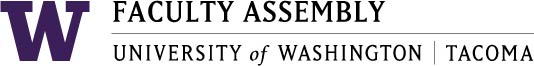 Academic Policy & Curriculum CommitteeOctober 11, 2017, GWP 320, 12:30-2:00pmAgendaI.         Consent Agenda & Recording PermissionII.         Approval of Minutes from September 20, 2017III.         Program Change Proposals – (1503’s)SIAS:American Studies MajorCommunication MajorIV.         New Course ProposalsT URB 495 – Urban LearningT FIN 440 – International FinanceT PHIL 270 – Case studies in Medical EthicsV.         Course Change ProposalsT NURS 554 - Informatics & Healthcare TechnologyCourse description and objectives to meet accreditationTCOM 310 - Contemporary Environmental Issues and the MediaCourse Description changeThe following courses are related to the 1503 in Minor in American Popular Cultures Studies as well as the American Studies Major aboveTAMST 220 – Introduction to Pop CulturePrefix and course number changeT AMST 410 – Studies in U.S. Popular CulturePrefix changeT AMST 450 – Monstrous ImaginationPrefix changeVI.         Policy Issues & Other Business       	New Proposals for Majors, Minors, Options, Certificates (graduate & undergraduate) - moving forward?FA Charge – Course retires
https://drive.google.com/drive/folders/0B6m3lTEsXVOIYUQxVWdTbU5ScEE?usp=sharingWACDiversity Designation Committee Wrap upU.S. Focus - history & discussionRecommendations for revising Review PolicyPCC voted to approve this course but would like to see two issues addressed:1)      Under Activities and Hours, lecture should have 5 and non-instructional Hours should be 10 to make it a 5 credit course.2)      Do you intend to offer this course in winter 2018?  It will make it to Spring quarter (once approved by Seattle). Please keep in mind that you may have to do a Memo of responsibility if you plan to offer it in winter quarter.Please resubmit for approval once these are addressed. They will not have to go through another meeting but you might get a kick back from Seattle. Let us know if you have any questions.